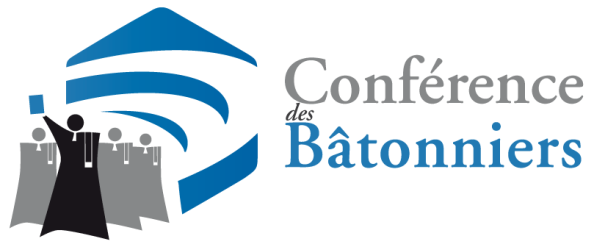 Assemblée Générale décentralisée à LilleSamedi 1er décembre 2018de 9h à 12hUniversité catholique de Lille58 rue du Port59000 LILLEBULLETIN D’INSCRIPTIONBulletin à retourner à la Conférence des Bâtonniers12 Place Dauphine — 75001 PARISFax : 01.43.25.12.69 - Mail : conference@conferencedesbatonniers.comBULLETIN D’INSCRIPTIONMme, M. le Bâtonnier ………………………………………………………………………….………………………………………(Merci de remplir un bulletin d’inscription par personne)Barreau de  …………………………………………………………………………………………………………………………………..Assistera :- Aux travaux	 OUI	 NONParticipation aux frais d’organisation		  35 €(en un chèque à l’ordre de la Conférence des Bâtonniers)Toute annulation qui n’est pas signalée au secrétariat, par courrier, au moins 72 heures avant la date de l’assemblée, ne donnera lieu à aucun remboursement.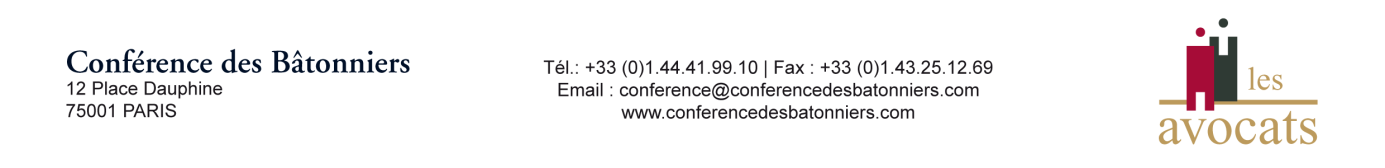 